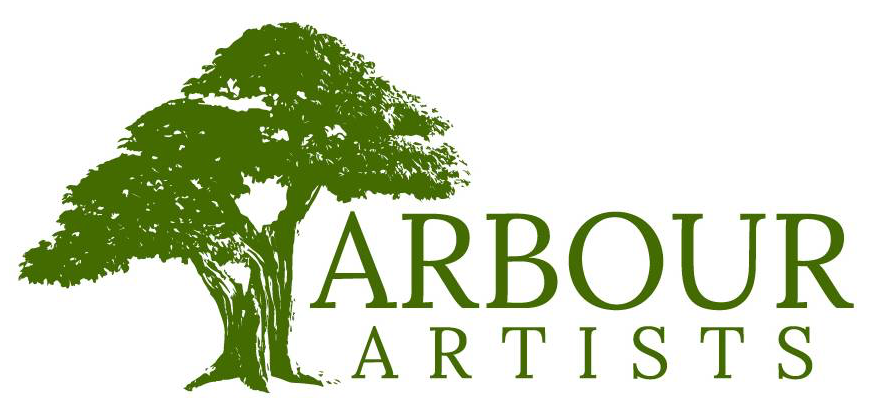 _________________________________________________________________________________________________________________TAL GANOROpera repertoireBritten			A Midsummer Night’s Dream	CobwebCavalli			Erismena  				Erismena, Aldimira, FleridaDonizetti		L’elisir d’amore			AdinaGluck			Orfeo ed Euridice			Amor Händel			Giulio Cesare				CleopatraOrlando 				DorindaAlcina 					MorganaRinaldo				Lehar			Die Lustige Witwe 			Hanna GlawariMenotti		The Medium 				MonicaMonteverdi		L’incoronazione di Poppea 		Drusilla, AmoreL'Orfeo  				La Musica, Proserpina, NinfaMozart			Don Giovanni 				ZerlinaIl Re Pastore 				TamiriCosì fan tutte 				DespinaLe nozze di Figaro 			Cherubino, BarbarinaDie Zauberflöte 			Pamina (Hebrew), Papagena (German) Puccini			Tosca 					A Shepherd boyPurcell			Dido and Aeneas 			Belinda, 2nd woman, First WitchSteffani		La lotta d’Ercole con Acheloo 	DejaniraTelemann		Orpheus 				Ismene, CephisaVerdi			Don Carlo 				Tebaldo, Voce dal Cielo